ZÁKLADNÍ UMĚLECKÁ ŠKOLA, Ostrava - Poruba, J. Valčíka 4413,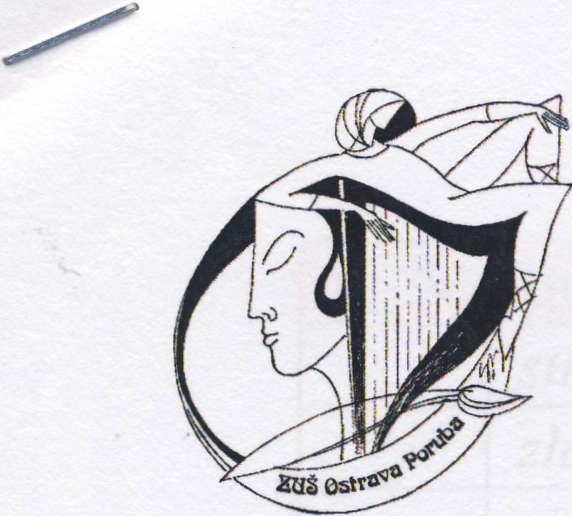 příspěvková  organizace,	IČ     64628221č.o.: vyřizuje: datum:ZUSPor/obj/155/2018Kupčáková Irena, mob. 736 628 155 Ostrava - Poruba, 21.12.2018OPTYS spol.s.r.o.Papírnictví a výtvarné potřeby U Sušárny 301747 56 Dolní ŽivoticeVĚC:  Objednávka zbožíZákladní umělecká škola, Ostrava - Poruba, J. Valčíka 4413, u vás objednává dle předchozí telefonické domluvy následující zboží: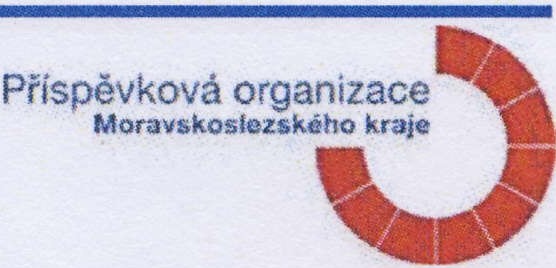 Děkujeme za kladné vyřízení naší objednávky.telefon:  558  275  011, mobil: 736 628 155 e-mail: sekretarka.zus-valcika@ti scali.cz web: http:/ /zus. poruba.cz/č. bankov. účtu: 44 336 761/  0100Příspěvková organizaceMor;ivskoslezského  kraje"-#P.č.Název zbožíPočet kusůPředpokládaná cena1.Temperové barvy - velké láhve 1 115500,00bíláJ O ksžlutá5 ksoranžová5 kssvětle zelená5 kstmavě zelená5 kssvětle modrá5 kstmavě modrá5 kshnědá5 ksrůžová5 ksčervená5 ksfialová5 ksčerná10 kstělová5 ks2.Temperové barvy tuby 250 ml2300,00kobalt imitace č. 14302 kssiena pálená č.16303 kscyan6 ksčerná3 ksprimární  žluť č.12054 ksrumělka červená č.13002 kssráž alizarinová č. 13201 ks3.Kreslící kartóny32000,00Kreslíci karton A 18 baleníKreslící karton A 223 baleníKreslící karton A 350 balení4.Anilínové vodové barvy50 ks3800,005.Anilínové vodové barvy kulaté6 ks770,006.Souprava olejových barev,  15 ks8 ks5300,007.Vodové barvy JOVI50 ks4200,008.Barvy na linorytBarvy na linoryt7400,00stříbrná 300 mlstříbrná 300 ml5 kszlatá 300 mlzlatá 300 ml5 kszlatožlutá 200 mlzlatožlutá 200 ml3 ksčervená 200 mlčervená 200 ml3 kshnědá 200 mlhnědá 200 ml3 ksčerná 200 mlčerná 200 ml6 kssvětle zelená 200 mlsvětle zelená 200 ml3 kskarmínově červená 200 mlkarmínově červená 200 ml3 kszelená 200 mlzelená 200 ml3 ks9.Olejové pastely velké balení 48 ks (giocondy)Olejové pastely velké balení 48 ks (giocondy)2 ks800,0010.Olejové pastely balení 36 ksOlejové pastely balení 36 ks2 ks640,0011.Prašné křídy Toison D'or 48 ksPrašné křídy Toison D'or 48 ks2 ks900,0012.Prašné křídy Toison D'or 36 ksPrašné křídy Toison D'or 36 ks1 ks330,0013.Prašné křídy Toison D'or 24 ksPrašné křídy Toison D'or 24 ks1 ks190,0014.Prašné křídy Extra Soft 24 ksPrašné křídy Extra Soft 24 ks3 ks840,0015.Prašné křídy Extra Soft 12 ksPrašné křídy Extra Soft 12 ks3 ks480,0016.Pastelky trojhranné TRIOCOLOR  12 ksPastelky trojhranné TRIOCOLOR  12 ks10 ks1440,0017.Pastelky trojhranné TRIOCOLOR 24 ksPastelky trojhranné TRIOCOLOR 24 ks7 ks1950,0018.Akvarelové pastelky MONDELUZ 48 ksAkvarelové pastelky MONDELUZ 48 ks1 ks420,0019.Akvarelové pastelky 36 ksAkvarelové pastelky 36 ks1 ks350,0020.Akvarelové pastelky 24 ksAkvarelové pastelky 24 ks4 ks1000,0021.Sada technických tužekSada technických tužek5 ks650,0022.Papírové roztírátkoPapírové roztírátko10 ks140,0023.ŠtětceŠtětce1150,00sada 15 kssada 15 ks5 kssada Colorinosada Colorino5 kssada 12 ks +paletasada 12 ks +paleta3 ks24.Katalogová kniha 100 ks v obaluKatalogová kniha 100 ks v obalu2 ks500,0025.Katalogová kniha 80 ks v obaluKatalogová kniha 80 ks v obalu2 ks400,0026.Korekční strojek BE GREENKorekční strojek BE GREEN5 ks430,0027.Náhradní páska k strojku BE GREENNáhradní páska k strojku BE GREEN5 ks300,0028.Korekční strojek PATIOKorekční strojek PATIO5 ks200,0029.Korekční strojek PRITTKorekční strojek PRITT5 ks680,00Předpokládaná cena před slevouPředpokládaná cena před slevoucca 85.000,-KčSleva 15 %Sleva 15 %Cena po slevěcca 73.000,-Kč